Dear Parents / Carers,Anti-Bullying week is happening from Monday 15th - Friday 19th November. The theme is ‘One Kind Word’.We will mark the start of Anti-Bullying week with ‘Odd Socks Day’ – Monday 15th. It is an opportunity to celebrate the individuality of all and to send out the messages of tolerance and acceptance.Important InformationThe law about bullying in schools has changed. The Addressing Bullying in Schools Act ( NI ) 2016 was introduced on 1st September 2021.It provides a legal definition of what bullying is, it requires all schools to have a policy in place and to keep a record of reports of bullying and the steps taken to deal with these.Our Anti-bullying policy has been updated to reflect recent guidance. A hard copy can be obtained from the school office. We have issued information to all parents with regard to cyber bullying and will provide a leaflet to explain / clarify how we seek to prevent bullying and how you as parents / carers can raise any concerns.Our sponsored Walk has raised £ 2450.00. A big thank you to all who contributed. Your support and generosity is very much appreciated.Mrs. Alexander & Staff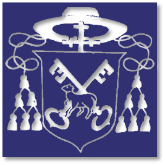 PrincipalPaula AlexanderB.ED, M.Ed, PQHSt Peter’s Primary SchoolRoss RoadBelfastBT12 4JDTelephone: 028 90 242271Fax:  028 90 233467www.stpeterspsbelfast.co.uk